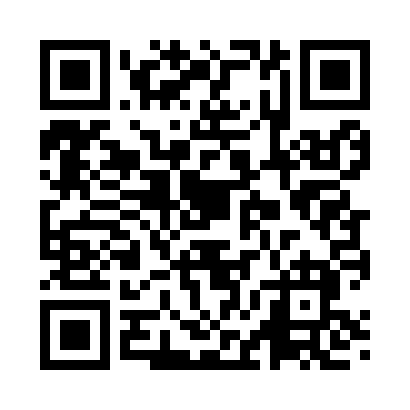 Prayer times for Columbia, Missouri, USAWed 1 May 2024 - Fri 31 May 2024High Latitude Method: Angle Based RulePrayer Calculation Method: Islamic Society of North AmericaAsar Calculation Method: ShafiPrayer times provided by https://www.salahtimes.comDateDayFajrSunriseDhuhrAsrMaghribIsha1Wed4:486:111:064:568:039:252Thu4:476:091:064:568:049:263Fri4:456:081:064:568:059:284Sat4:446:071:064:568:059:295Sun4:436:061:064:578:069:306Mon4:416:051:064:578:079:317Tue4:406:041:064:578:089:338Wed4:386:031:064:578:099:349Thu4:376:021:064:578:109:3510Fri4:366:011:064:588:119:3711Sat4:346:001:064:588:129:3812Sun4:335:591:064:588:139:3913Mon4:325:581:064:588:149:4014Tue4:305:571:064:598:159:4215Wed4:295:561:064:598:169:4316Thu4:285:551:064:598:179:4417Fri4:275:541:064:598:189:4518Sat4:265:541:065:008:189:4719Sun4:255:531:065:008:199:4820Mon4:245:521:065:008:209:4921Tue4:225:511:065:008:219:5022Wed4:215:511:065:008:229:5123Thu4:205:501:065:018:239:5224Fri4:205:491:065:018:239:5425Sat4:195:491:065:018:249:5526Sun4:185:481:065:018:259:5627Mon4:175:481:075:028:269:5728Tue4:165:471:075:028:279:5829Wed4:155:471:075:028:279:5930Thu4:155:461:075:028:2810:0031Fri4:145:461:075:038:2910:01